Data SheetData SheetData SheetProduct InformationProduct InformationProduct InformationProduct Name:Recombinant Human Insulin-Like Growth Factor-1 (rhIGF-1)Synonyms: IGF-1; IGF1; IGF-I; IGF1A; IGFI; Mechano growth factor; MGF; Somatomedin A; Somatomedin CDescription:IGF-1 is a hormone similar in molecular structure to insulin. It plays an important role in childhood growth and continues to have anabolic effects in adults. IGF-1 is a primary mediator of the effects of growth hormone (GH). Growth hormone stimulates the liver to produce IGF-1. IGF-1 then stimulates systemic body growth, and has growth-promoting effects on almost every cell in the body, especially skeletal muscle, cartilage, bone, liver, kidney, nerves, skin, hematopoietic cell, and lungs. IGF-1 can also regulate cell growth and development, especially in nerve cells, as well as cellular DNA synthesis. (Ref. From Wikipedia)NCBI Accession No.:NM_001111285.1Amino acid sequence:MGPETLCGAELVDALQFVCGDRGFYFNKPTGYGSSSRRAPQTGIVDECCFRSCDLRRLEMYCAPLKPAKSAMolecular Mass:7.76 kDa (71 aa)Protein Tags:No taggingSource:E. coli.Cat. No.:JW-H018-0500, JW-H018-1000Storage:Should be at ≤ -70 ℃ as undiluted aliquots of handy size. Avoid repeated freezing and thawing.Cross Reactivity:Gerbil, Rat, Mouse, Human, Bacteria, Monkey, Mouse + VirusQuality ControlQuality ControlQuality ControlQuality ControlQuality ControlQuality ControlTest itemsSpecificationsSpecificationsSpecificationsAppearanceAppearance::Clear, colorless liquidClear, colorless liquidPurityPurity::Greater than 95 % by SDS-PAGEGreater than 95 % by SDS-PAGESpecificitySpecificity::Using Western blot, detection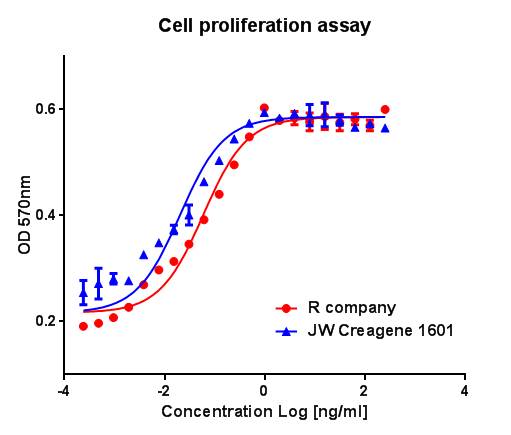 ConcentrationConcentration::0.5 mg/㎖, Bradford methodBiological ActivityBiological Activity::Determined by proliferation of MCF7 indicator cells. The ED50 is < 0.3 ng/ml, corresponding to a specific activity of > 3.3 × 106  EU/mgEndotoxinEndotoxin::Less than 0.1 EU/㎍ as determined by the LAL methodLess than 0.1 EU/㎍ as determined by the LAL methodFormulationFormulation::PBS (pH7.4) without preservative or carrier proteins.PBS (pH7.4) without preservative or carrier proteins.StabilityStability::Stable for up to 12 months at -70 ℃. Stable for a month at 4 ℃.Stable for up to 12 months at -70 ℃. Stable for a month at 4 ℃.SterilitySterility::Sterilized through a 0.2 ㎛ membrane filter and packaged aseptically. Culture for 2 weeks, no growthSterilized through a 0.2 ㎛ membrane filter and packaged aseptically. Culture for 2 weeks, no growth